МБОУ «СОШ №58 им. М.В. Овсянникова» г.КурскПроект на тему:« Расскажем детям о войне»Организатор проекта: Сергиенко К.А2023 г.         Тип проекта: творческий, социально-значимый.• Участники проекта: Дети, учитель , родители.• Продолжительность проекта: февраль – май 2023 г.• Возраст детей: 7– 8 лет.Аннотация:Творческий социально-значимый проект «Расскажем детям о войне» реализует образовательную область «Социально-коммуникативное развитие», раскрывает содержание работы по организации различных видов детской деятельности: чтения, обсуждения литературных текстов, рассматривания репродукций картин, прослушивания музыкальных произведений, просмотра видеофильмов, мультипликационных фильмов, презентаций, продуктивной и игровой деятельности.Значимая проблема, на решение которой направлен проект:Современные дети не знают, что такое война, День Победы — праздник, о котором должен знать каждый ребенок. Необходимо с детства рассказывать детям о войне, о тяготах войны не только для солдат, но и для всей страны, для простых людей. Для наших детей это уже очень далекое прошлое, но забывать его нельзя, мы всегда должны помнить тех, кто отдал жизни за светлое будущее для нас. Опросы родителей выявили не достаточность уровня компетентности в решении данной проблемы в рамках семьи. Проект «Расскажем детям о войне» ищет и находит пути решения проблемы в рамках активного взаимодействия всех участников.Работа над реализацией проекта предусматривает три этапа – подготовительный, деятельностный и завершающий. В системной паутинке проекта содержатся формы образовательной деятельности с учётом всех образовательных областей. В приложении размещены дополнительные материалы – фото и видео материалы, картотеки наглядно-методических пособий, список, используемой литературы, конспекты мероприятий.Цель проекта: Создание условий для воспитания в детях и их родителях уважения к памяти предков – участников Великой Отечественной войны.Задачи проекта:Для детей:• Дать детям начальное представление о том, что народ помнит и чтит память героев Великой Отечественной войны 1941-1945 гг., в честь героев которой слагают стихи и песни, воздвигают памятники.• Вызывать у детей эмоциональный отклик на героические интонации произведений художественной литературы, изобразительного искусства, музыки.• Дать детям представления о празднике День Победы, объяснить почему он так называется и кого поздравляют в этот день.• Воспитывать патриотические чувства к героическим событиям прошлых лет, уважения к ветеранам, труженикам тыла, детям родного города, вынесшим на своих плечах тяготы войны.Для педагогов:• Повышать уровень профессиональной компетентности в вопросе патриотического воспитания детей средней группы, посредством ознакомления с героическим прошлым земляков.• Создавать условия для развития у детей творческого восприятия произведений художественной литературы о войне.• Способствовать формированию у детей начальных представлений о героическом подвиге русского народа в годы ВОВ.• Стимулировать речевую активность детей посредством вовлечения в процесс обсуждения произведений художественной литературы, ,изобразительного искусства, презентаций, мультипликационных фильмов, видеороликов с песнями о ВОВ.• Поощрять в детях творческую инициативу, уверенность, активность, самостоятельность.• Воспитывать у детей уважительное отношение к ветеранам, труженикам тыла, детям войны, перенёсшим тяготы сурового времени.Для родителей:• Приобщать детей к историческому прошлому большой и малой Родины.• Способствовать сохранению и продолжению непрерывной связи поколений.• Оживить в памяти знания о героическом прошлом членов семьи, нашего народа.• Принимать активное участие в образовательной деятельности.Используемые методы:• Игровые;• Словесные;• Наглядные;• ПрактическиеНаходят отражение во всех видах совместной проектной деятельности.Участники проекта: дети, классный руководитель, родители.Сроки реализации проекта: февраль – май 2023 г.Краткое содержание проекта«Расскажем детям о войне»Критерии и показатели эффективности проекта«Расскажите детям о войне»Данный проект – авторская разработка.1. Решает цель и задачи нравственно-патриотической направленности с учётом интеграции образовательных областей – социально-коммуникативное развитие, художественно-эстетическое развитие, познавательное развитие, речевое развитие, физическое развитие;2. Проектирование и реализация проекта, повышает уровень самообразования педагогов в вопросах духовно-нравственного и патриотического воспитания дошкольников;3. Подбор и адаптация наглядно-дидактического материала в соответствии с возрастом детей, способствует формированию начальных представлений о ВОВ.4. Ознакомление с героическим подвигом русского народа протекает на фоне интеграции творческой познавательной, продуктивной, коммуникативной, игровой видов деятельности.5. Активное, позитивное и продуктивное взаимодействие всех участников усиливает воспитательное воздействие на детей.Критерии и показатели эффективности проекта:Дети:1. Имеют начальные представления о Великой Отечественной войне, празднике День Победы;2. Могут объяснить смысл слов Великая Отечественная война, герой, ветеран, труженик тыла, День Победы;3. С интересом слушают рассказы, стихотворения, музыкальные произведения о ВОВ, рассматривают репродукции картин и высказывают своё отношение;4. Читают наизусть стихи о войне и победе;5. Понимают смысл пословиц и поговорок о мире, дружбе, войне;6. С увлечением слушают рассказы, приглашённых гостей о помощи фронту в годы ВОВ;7. Владеют элементарной информацией о родственниках, отдавших воинский долг Родине в годы ВОВ; героях Брянского края.8. Владеют элементарными коммуникативными навыками в игровой деятельности.Педагог:1. Компетентен в вопросах духовно-нравственного и патриотического воспитания детей младшего школьного возраста;2. Влияет на развитие игровых сюжетов;3. Способен подвести детей к проявлению творческой инициативы в отображении своего отношения к миру и дружбе посредством изобразительной деятельности;4. Вовлекает родителей воспитанников в проектную деятельность.Родители:1. Проявляют осознанное отношение к проблеме приобщения детей к героическому подвигу русского народа в годы ВОВ;2. В общении с детьми обсуждают героическое прошлое членов семьи, отдавших свой долг Родине в годы ВОВ;3. Проявляют творческую активность в совместной с детьми творческой деятельности;4. Принимает активное участие в мероприятиях проекта.Ожидаемые результаты :Для детей:• Сформированность начальных представлений о ВОВ.• Проявление интереса к подвигу русского народа в годы ВОВ.• Высказывание своего отношения к героическому прошлому русского народа.• Эмоциональный отклик на произведения художественной литературы, УНТ, изобразительного творчества, музыкального искусства о подвиге русского народа, празднике — День Победы.• Развитие у детей коммуникативных умений в игровой деятельности.• Участие детей в процессе обсуждения произведений художественной литературы, ,произведений изобразительного творчества.• Уважительное отношение к ветеранам, труженикам тыла, детям войны.Для педагогов:• Повышение уровня профессиональной компетентности в вопросах ознакомления детей младшего школьного возраста с подвигом русского народа.• Созданные условия для формирования у детей элементарных представлений о ВОВ, празднике – День Победы.• Педагогическое и воспитательное воздействие на процесс развития игровых действий.• Проявление детьми творческой инициативы, уверенности, активности, самостоятельности в отображении своего отношения к миру и дружбе в изобразительной деятельности.Для родителей:• Осознанное отношение к приобщению детей к истокам героического прошлого наших прародителей.• Систематизирование знаний о педагогическом и воспитательном воздействии применения информации о подвигах русского народа в годы ВОВ в общении с детьми.• Активное участие в проектной деятельности.• Пополнение творческой копилки изобразительной техникой Граттаж.Форма проведения итогового мероприятия проекта:• Создание выставки « Этот День Победы»•  «Салют над городом в честь праздника Победы»• Литературная гостиная «Письмо с фронта».Продукты проекта:Для детей:• Творческие рисунки «Мир и дружба всем нужны».• Организованная образовательная деятельность «Салют над городом в честь праздника Победы».• Конкурс чтецов «Никто не забыт, ничто не забыто».• Выставка работ совместного творчества детей и родителей «Открытка ветерану».• Конкурс рисунков «Этот День Победы»Для педагогов:• Повышение уровня профессиональной компетентности в вопросах формирования у детей дошкольного возраста элементарных представлений о героическом подвиге русского народа.• Создание развивающей предметно-пространственной среды для ознакомления детей с понятием война, Победа.• Выставка детских рисунков «Мир и дружба всем нужны».• Картотека «Этих дней не смолкнет слава…».• Картотека произведений художественной литературы и о войне.• Выставка работ совместного творчества детей и родителей «Открытка ветерану».• Литературная гостиная «Я читаю письмо, что уже пожелтело годами».Для родителей:• Создание газеты «Я только слышал о войне».• Выставка рисунков о войне на родительском сайте (совместное творчество)• Литературная гостиная «Я читаю письмо, что уже пожелтело с годами».• Выставка работ совместного творчества детей и родителей «Открытка ветерану».• Акция «Окна победы».• Возложение цветов к вечному огню .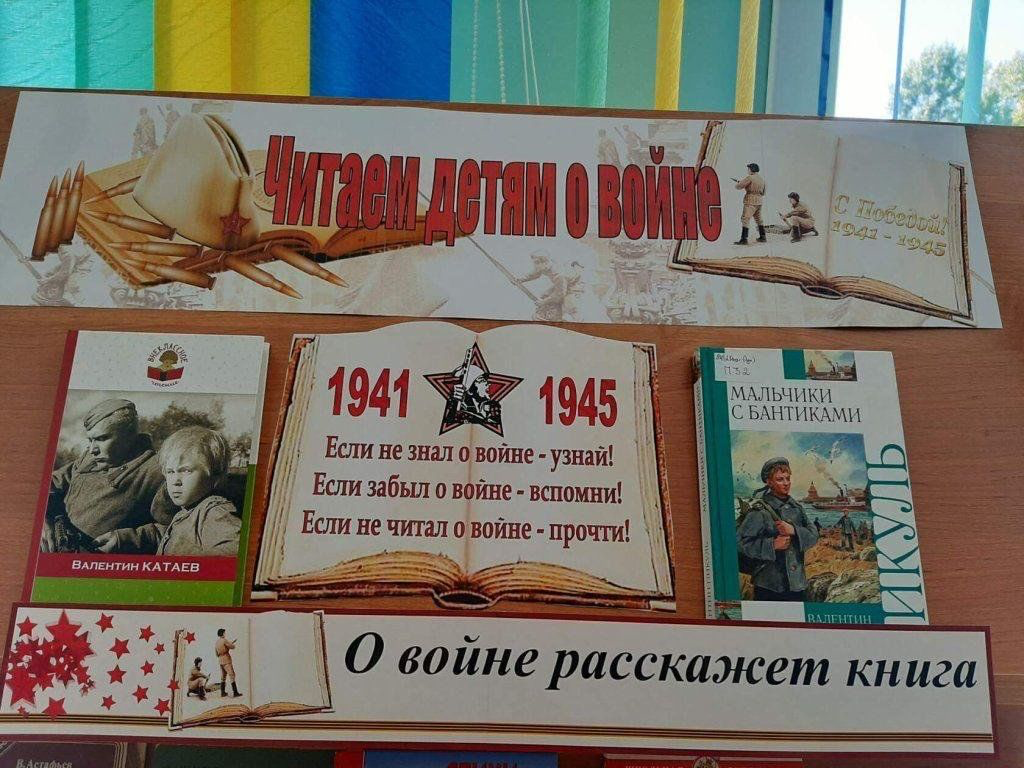 